révision2 divers 4; pdfPossessiva pronomen; dvs. ägande pronomen (min, hans, deras, våra etc).FORM ; imprimante; bonnet; tablette; permis de conduireLE COMPLEMENT DU NOML’ARTICLE PARTITIFJe voudrais__________tomates,__________pommes et_____________viande.Tu veux___________lait ou__________limonade ?Je prends___________eau. Une bouteille_________eau minérale.Il boit trop___________café. Il faut boire___________thé.Tu as beaucoup__________problèmes ? Moi, je n’ai pas_____________problèmes.C’est__________poisson ? Je n’aime pas__________poisson.Elle mange souvent___________escargots.Il a acheté 3 kilos________bonbons et cinq paquets_________chips.Vous avez___________timbres ? Combien___________timbres ? Je déteste_________contrôles.  Tu fais________sport ? Oui, je fais__________boxe et________volleyball.LES PRONOMS POSSESSIFShär är min inköpslista:LES VERBES PRONOMINAUXjag tvättar mig_______________________________________han vaknar (se réveiller)_____________________________________hon kammar sig (se peigner)___________________________________vi skyndar oss (se dépêcher)____________________________________de roar sig____________________________________________har du roligt?_____________________________________________hur dags går du upp? (se lever)__________________________________________PORTER UN JUGEMENT NÉGATIFje ne trouve pas ça/cela très intéressantje trouve cela/ça assez ennuyeuxc’est pas terriblec’est ridiculeje ne suis pas enthousiastec’est sans intérêtc’est plutôt mochec’est absolument horriblec’est vraiment affreuxquelques adjectifs :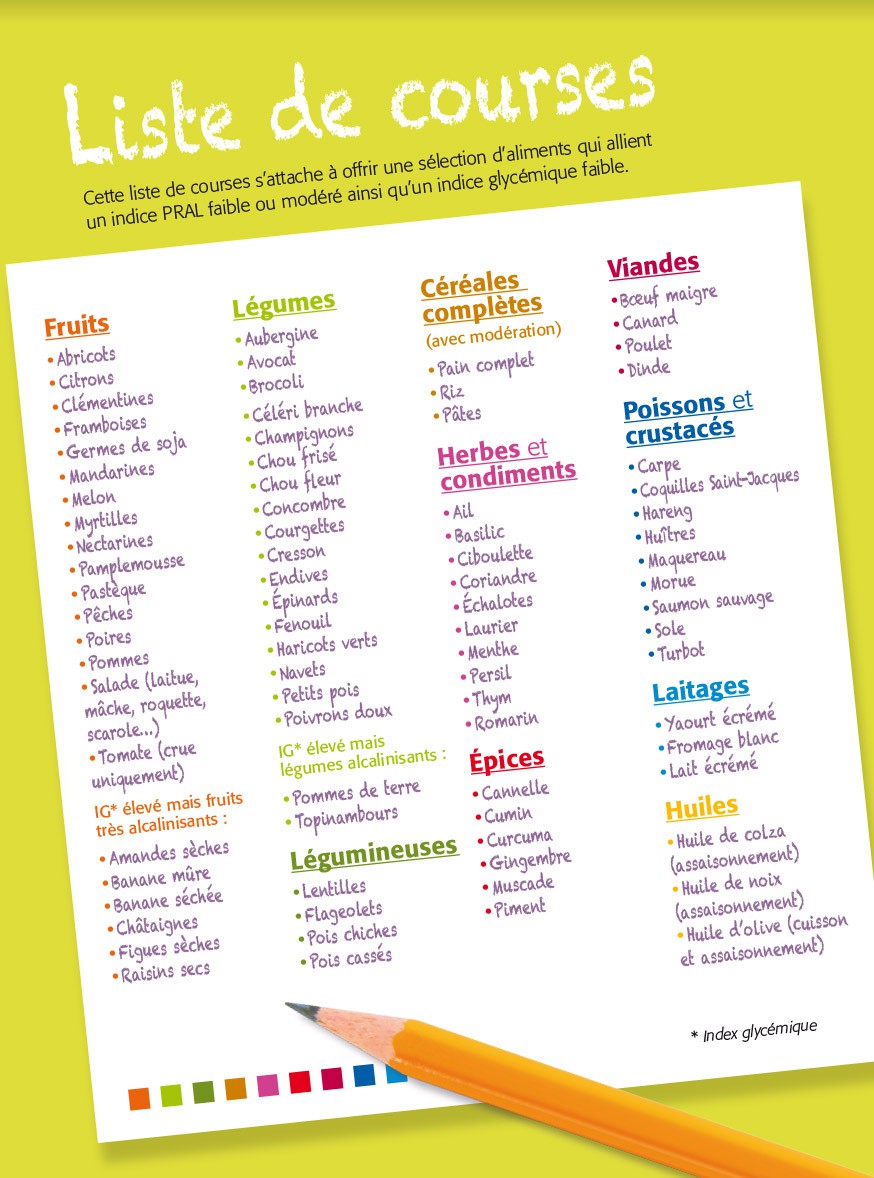 här är min inköpslista:min systerjag skrattarvilken blommahans fasterhusets färgvår bilskolans namndin pappaskjortans storlekhur dagsbarnens lekjag går utmina kusinerbilligtdu soverhan springer forthennes morbrorhon köper en blusen liten pojkevår sonvilken stekningen svensk bildagens förrättNeymars prisslutaderas katterdagens efterrättderas dottersämreer läraredagens rättera barndin mammahans bröderbättrehennes systraren dyr spelarevilken smakdina föräldraren gammal manhans farbrorbörjaer kepsmin brorkattens ålderför...sedanderas hundlängehennes skjortanärasingulier - man äger 1 saksingulier - man äger 1 saksingulier - man äger 1 sakpluriel - man äger flera sakerpluriel - man äger flera sakermasculinfémininägaren/ägarnamasculin+fémininägaremin, mittminadin, dittdinahans, hennes, sin, sittsina, hans, hennesvår, vårtvåraer, erteraderas, sinderas, sinabouteillefer flaskalégumemer grönsakserviettefhans handdukboîtesfpldina burkarcuisinefderas kökrecettesfplvåra receptglacefer glassboîtefderas burklaitmhans mjölkselmhennes saltpoêlefderas stekpannaverremderas glastablesfplhans bordnappesfplvåra dukarobestämd singularbestämd singularobestämd pluralbestämd pluralen läsplattapaddanpaddorpaddornaett körkortkörkortetkörkortkörkortenen skrivareskrivarenskrivareskrivarnaen mössamössanmössormössorna1skrivarnas problem (un problème)2skrivarens papper (un papier)3läsplattans färg (une couleur)4körkortets kostnad (un coût)5körskolans elever (une auto-école ; un/une élève)6bokens sidor (un livre ; une page)taureaumhennes tjurgrenouillefhans grodaoiefvår gåsgrenouillesfplvåra grodorvachesfpldina kossorsingesmplhans aporcanardsmplera ankorsingemmin apaaraignéefderas spindelsauterellefdin gräshoppaoiseaumhans fågelgirafefhans giraffbaleinesfplmina valaraïmvår sengångarerequinmer hajguêpefplderas getingarlök2 kilosäpplen3 kilospäron1 kiloaprikoser500 grammesjordgubbarune barquettehallonune livrepotatisbeaucoupmjölk2 litressaltun peupepparun potmjölun paquetsocker2 kilosbananer5 kilosvitlök10 goussespersilja2 bottespersikorune barquettepurjolökun cartontomater3 kilosgurkor2 kilosgrönsalladdeux têtespaprikorune demi-livretimjanun potmorötterun sachetbönorune boîteoljaune cuilléréesenapun tubevindruvordeux grappesapelsinerdeux filetsvattenune bouteillesmåkakorun paquetsmör100 grammesskinkaune tranchesaftun verrepresens av  se coucher = lägga sigpresens av se baigner = badajejetutuililelleellenousnousvousvousilsilspassé composé av  se coucher = lägga sigpresens av s’amuser = roa sig, ha roligtjejetutuililelleellenousnousvousvousilsilsj’ai peur dej’ai envie dej’ai le temps dej’ai le droit dej’ai soifj’ai sommeilj’ai froidj’ai faimj’ai hâte dej’ai l’impression dej’ai l’intention dej’ai raisonj’ai tortje me trompeje trouve queje pense quej’estime queje suis pourje suis contreje refusej’exige quec’est ridiculec’est étonnantc’est inadmissiblec’est horriblec’est normalc’est bizarrec’est idiotincroyablesensationnellamentableinsenséimpossibleahurissantnuljag avskyr rasismjag tycker inte om politikdet är otroligtdet är för mycket pengardu är löjligjag är emot euronjag är för betygendu har feldu misstar dighar du tid att komma?är ni törstiga?är hon hungrig?han är sömnigfryser du?du har inte rätt att rökade är hungrigahar ni lust att spela golf?ni har rätthon längtar efter att åka iväghar du lust att gå på bio?är du rädd för spindlar?accueillantagressif agressiveamoureux amoureuseadorableambitieux ambitieuseanxieux anxieusealourdiamusébeau/bel belleattifé (bien/mal)avarebourruattrayantbravecalmebeau/bel bellebrillantchoquécarrécalmecoquinconfiante en elle-mêmechaleureux chaleureusecoupableconfiant en lui-mêmecombatif combativedébordécostaud costaudecoopératif coopérativedégoûtécrasseux crasseusecruel cruelledéprimédésillusionnédangereux dangereusedérangédroitdébiledouloureux douloureusedynamiquedésagréableeffrayéélégantdéterminéen colèreélevé (bien/mal)diligentennuyéénervédominantenvieux envieusegaidouéépuiségentil gentilleégoïsteexaspérégrandentraînantextatiquegros grossefarfelufâchéhabillé (bien/mal)fatigantfatiguéhideux hideusefourbefaux faussehirsutefranc franchefidèle inquiet inquiètegénéreux généreusefier fièremagnifiqueharmonieux harmonieusefourbemaigrehésitant frustrémaladroithypocritegaimerveilleux merveilleuseimpartial impartiale impartiauxgênéminceinformé (bien/mal)gentil gentillenerveux nerveuseinstinctif instinctiveheureux heureuseoffenséintrépide honteux honteuseparfaitjaloux jalousehorribleplaisantlâche hystériquepropreloufoqueindisposéqui donne la chair de poulemauvais jovial joviale joviauxravissantmystérieux mystérieuselas lasseréfléchiplacidemaladesaleplaisant malicieux malicieusesauvageponctuel ponctuellematureséduisantposémauvaissnob féminin plurielprotecteur protectriceméchantsombrequi a du succèspacifiquesouriantregardantpeinésplendidesageperplexesveltescélératperturbétendu serviableplein d'espoirterne / fadesincèreprétentieux prétentieusetimidesolitaireprudenttrompeur trompeusespirituel spirituellerieur rieusevif vivetalentueux talentueusesolitairevivacetruculentsoucieuxvilainsouffrantvoracesoupçonneuxsûr de soitimidetranquilletristetroublélökdes oignons2 kilosde oignonsäpplendes pommes3 kilosde pommespärondes poires1 kilode poiresaprikoserdes abricots500 grammesd’abricotsjordgubbardes fraisesune barquettede fraiseshallondes framboisesune livrede framboisespotatisdes pommes de terrebeaucoupde pommes de terremjölkdu lait2 litresde laitsaltdu selun peude selpeppardu poivreun potde poivremjölde la farineun paquetde farinesockerdu sucre2 kilosde sucrebananerdes bananes5 kilosde bananesvitlökde l’ail10 goussesd’ailpersiljadu persil2 bottesde persilpersikordes pêchesune barquettede pêchespurjolökdes poireaux/du poireauun cartonde poireaux/de poireautomaterdes tomates3 kilosde tomatesgurkordes concombres2 kilosde concombresgrönsalladde la salade vertedeux têtesde salade vertepaprikordes poivronsune demi-livrede poivronstimjandu thymun potde thymmorötterdes carottesun sachetde carottesbönordes haricots une boîtede haricots oljade l’huileune cuilléréed’huilesenapde la moutardeun tubede moutardevindruvordes raisinsdeux grappesde raisinsapelsinerdes orangesdeux filetsd’orangesvattende l’eauune bouteilled’eausmåkakordes biscuitsun paquetde biscuitssmördu beurre100 grammesde beurreskinkadu jambonune tranchede jambonsaftdu siropun verrede sirop